Проверка финансово-хозяйственной деятельности муниципального бюджетного учреждения дополнительного образования «Красненская детская школа искусств» Красненского района (далее Красненсная ДШИ) проведена на основании плана работы Контрольно-счетной комиссии на 2023 год. По результатам которого выявлены следующие недостатки и  нарушения:- в нарушении требований ст. 136 Трудового кодекса РФ в учреждении срок выплаты заработной платы определен не корректно;- муниципальное задание  состоит из одного раздела по направленности – художественное, однако учреждение оказывает услуги и в других направлениях дополнительного образования (хореографического, музыкального), кроме этого, сроки представления предварительных отчетов не определены;- расписание занятий составлено без согласования с образовательными учреждениями района, в результате при проверке посещаемости на первых уроках установлено отсутствие обучающихся;- в нарушение  требований п. 1.9 СП 2.4.3648-20 время нахождения обучающихся в МБУ ДО «Красненская ДШИ» превышает более 4 часов в день;- в нарушение  требований Положения об отраслевой системе оплаты труда работников муниципальных образовательных учреждений дополнительного образования детей детских школ искусств Красненского района утвержденного постановлением администрации Красненского района от 13.09.2017 г №145 должностные базовые оклады установленные в Положение об оплате труда работников МБУ ДО «Красненская ДШИ» утвержденного приказом учреждения от 17 сентября 2017 г № 23 не соответствуют Постановлению № 145, изменения своевременно не внесены;- в нарушение Постановления № 159-пп установленным штатным расписанием базовые оклады не соответствуют утвержденные окладам, в результате к возмещению субсидий 2573,86 руб. и к доплате 29 097,32 руб.;- наименование должностей, утвержденных штатным расписанием, не соответствуют должностям установленным Постановлением №159-пп. - при проверке наименования должностей в трудовых книжках работников на предмет соответствия наименованию должностей по штатному расписанию, расхождение выявлено по восьми записям;- содержание трудовых договоров, заключенных с работниками учреждения, дополнительных соглашений к трудовым договорам, не в полном объеме соответствует требованиям ст. 57 ТК РФ. Не во всех договорах включены обязательные условия трудового договора: размер выплат по критериям оценки результативности и условия осуществления стимулирующих выплат. - проверкой обоснованности отнесения Учреждения к группе по оплате труда руководителей установлены несоответствия: завышенные баллы по п.6 «Наличие стабильных творческих коллективов преподавателей», п. 5 Порядка отнесения «Наличие  стабильных творческих коллективов учащихся», положение о натюрмортном фонде не разрабатывалось, перечень предметов не утвержден, при этом п. 16  Порядка отнесения «Натюрмортный фонд» неправомерно установлено 15 баллов;- в результате выборочной проверки обоснованности назначения и выплаты стимулирующих выплат работникам, установлено к возмещению необоснованно выплаченных средств субсидии  90510,72 руб.;- в нарушение Приказа Минфина от 13.06.1995г. № 49, не проводилась инвентаризация  финансовых обязательств (расчетов);- в результате проверки эффективности использования имущества выявлено неиспользуемое, технически неисправное и морально устаревшее имущество общей балансовой стоимостью 237 836,23 руб.;- в целях реализации проведения и участия в мероприятиях, конкурсах  и фестивалях МБУ ДО «Красненская ДШИ» в плане ФХД предусмотрены денежные средства на приобретение ГСМ для доставки участников мероприятий.  Поездки на мероприятия оформлялись приказами МБУ ДО «Красненская ДШИ» (смета расходов отсутствует), использовался автотранспорт МКУ «АХЦ» отдела культуры администрации Красненского района без оформления договоров (соглашений) пользования или аренды.Установлены нарушения требований ст. 9 Федерального закона № 402-ФЗ  «О бухгалтерском учете», п. 7 Инструкции № 157н, Инструкции №52н. По результатам поверки на имя руководителя выдано представление от 09.03.2023г №03, информация от 11.04.2023г № 7 по исполнению представления предоставлена в установленные сроки.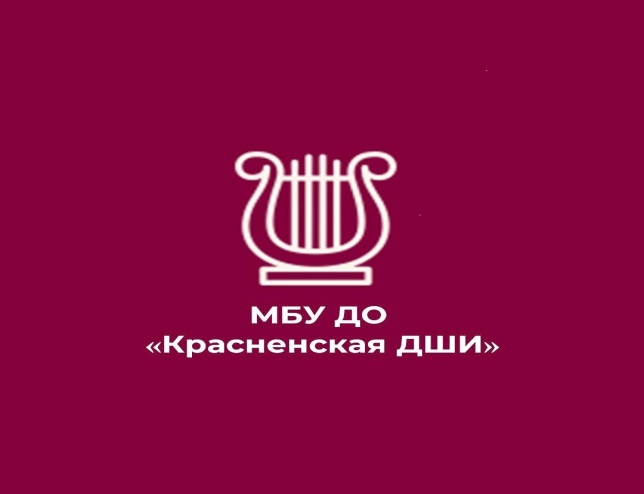 «Проверка финансово-хозяйственной деятельности муниципального бюджетного учреждения дополнительного  образования «Красненская детская школа искусств» Красненского района  Белгородской области. Аудит в сфере закупок»